UNIVERSIDAD POLITÉCNICA DE URUAPAN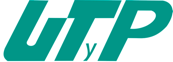 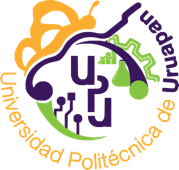 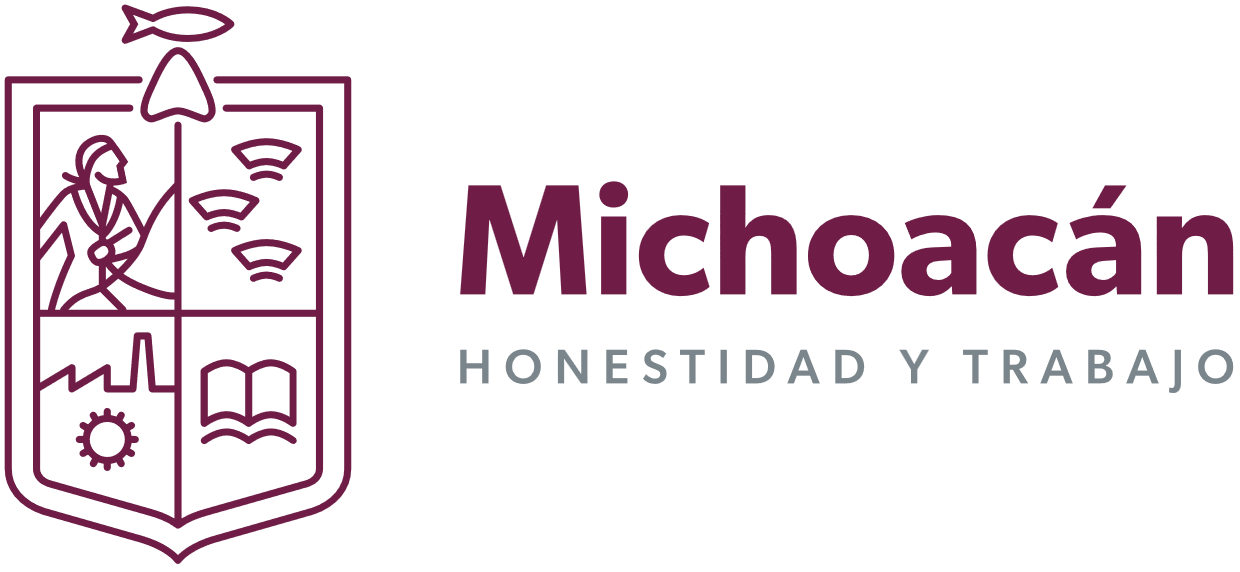 DEPARTAMENTO DE VINCULACIÓNFORMATO DE EVALUACIÓN FINAL DE ESTADÍA PROFESIONALNombre del alumno: Número de matrícula:Nombre del proyecto:  Programa Educativo:   	Periodo de realización de la Estadía Profesional:  Tipo de práctica profesional: Estadía Profesional   Nombre y Firma					            Nombre y FirmaAsesor Académico				             Asesor ExternoC.c.p.Dra. Eréndira Valencia Avilés – Secretaria Académica. - Para su conocimientoL.E. Heidi López Valencia, Jefa de oficina de Control Escolar. - Mismo finArchivo                                                         ACC/acc                FCI-UPU-VIN-08 REV. En qué medida el alumno cumple con lo siguiente: En qué medida el alumno cumple con lo siguiente: En qué medida el alumno cumple con lo siguiente: En qué medida el alumno cumple con lo siguiente: Criterios a evaluarCriterios a evaluarValor Máx.EvaluaciónEvaluación por el asesor externo1.    Asiste puntualmente con el horario establecido      5Evaluación por el asesor externo2.    Trabaja en equipo10Evaluación por el asesor externo3.    Tiene iniciativa para ayudar en las actividades encomendadas10Evaluación por el asesor externo4.    Organiza su tiempo y trabaja sin necesidad de una supervisión estrecha.      5Evaluación por el asesor externo5.    Realiza mejoras al proyecto10Evaluación por el asesor externo6.    Cumple con los objetivos correspondiente al proyecto10Para llenado de Evaluación por el asesor académicoAsesor Interno1.      Mostró responsabilidad y compromiso en la estancia profesional     3Para llenado de Evaluación por el asesor académicoAsesor Interno2.      Realizó un trabajo innovador en su área de desempeño7Para llenado de Evaluación por el asesor académicoAsesor Interno3.      Aplica las competencias para la realización del proyecto7Para llenado de Evaluación por el asesor académicoAsesor Interno4.      Es dedicado y proactivo en los trabajos encomendados5Para llenado de Evaluación por el asesor académicoAsesor Interno5.      Cumple con los objetivos correspondiente al proyecto5Para llenado de Evaluación por el asesor académicoAsesor Interno6.      Entrega en tiempo y forma el informe técnico3Para llenado de Evaluación por el asesor académicoAsesor Interno7.-     Calificación Primera revisión10Para llenado de Evaluación por el asesor académicoAsesor Interno8.-     Calificación Segunda revisión     10Para llenado de Evaluación por el asesor académicoAsesor Interno                                                                                                                                                Total CALIFICACIÓN FINAL                                                                                                                                                Total CALIFICACIÓN FINALPara llenado de Evaluación por el asesor académicoAsesor Interno                                                                                                                                Calificación Final                                                                                                                                 Calificación Final Para llenado de Evaluación por el asesor académicoAsesor InternoNIVEL DE DESEMPEÑO:NIVEL DE DESEMPEÑO:NIVEL DE DESEMPEÑO:OBSERVACIONES:OBSERVACIONES:OBSERVACIONES:OBSERVACIONES: